Target 5296 0463Niagra Falls Aerial View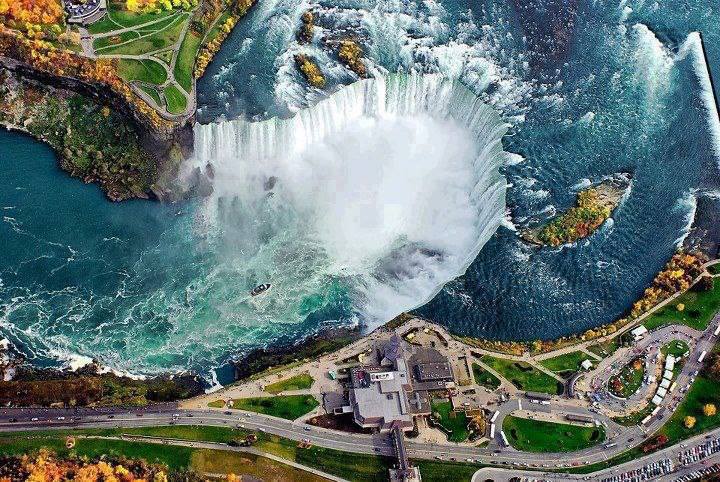 Fair Use For Teaching.  Retrieved 6/25/13.http://i1.mirror.co.uk/incoming/article1827864.ece/ALTERNATES/s2197/niagra-1827864.jpg